[SU CARTA INTESTATA DELL’ORGANIZZAZIONE – ENTE CAPOFILA]Spett.leFondazione Comunità Novarese onlusCorso Italia, 50/A28100 NovaraOggetto: richiesta di contributo Extra Bando 2020L’Organizzazione      con sede legale in      , Via      C.F.      P.IVA      nella persona del suo Legale Rappresentante      domiciliato per la carica presso      C.F. (del legale rappresentante)      CHIEDEUn CONTRIBUTO DI EURO:	     a sostegno del progetto dal TITOLO: 		      del COSTO COMPLESSIVO DI EURO: 		      PRESO ATTO CHEla valutazione e la selezione delle idee progettuali meritevoli di sostegno avverranno esclusivamente sulla base delle informazioni contenute nella documentazione prevista come obbligatoria dal regolamento Extra Bando ed elencata nelle “Linee Guida – Extra Bando”;l’approvazione dei progetti è affidata all’insindacabile giudizio del Consiglio di Amministrazione della Fondazione, così come la quantificazione del contributo, a prescindere dalla richiesta presentata dall’organizzazione.DICHIARAche le informazioni contenute negli allegati inviati alla Fondazione sono precise, complete e veritiere e che i documenti prodotti sono conformi agli originali custoditi presso l’Organizzazione.DICHIARA INOLTREdi aver preso visione e di accettare integralmente quanto stabilito dal regolamento dello strumento Extra Bando, intitolato      , della Fondazione Comunità Novarese Onlus e dal documento “Linee Guida - Extra Bando”.La persona a cui la Fondazione potrà rivolgersi, in qualsiasi momento, per chiedere integrazioni, chiarimenti, informazioni sull’idea progettuale e sulla sua realizzazione è:Nome e Cognome      Qualifica all’interno dell’organizzazione      Telefono      E-mail      Data      				  		Firma e Timbro____________________________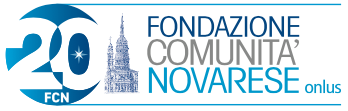 INFORMATIVA SUL TRATTAMENTO DEI DATI PERSONALI RACCOLTI ATTRAVERSO L’INVIO DEL PROGETTO ALLA FONDAZIONEAI SENSI DEL REGOLAMENTO UE 2016/679Il Titolare del Trattamento è la Fondazione Comunità Novarese onlus, con sede in Corso Italia 50/A, 28100 Novara, CF 94037480038, P.IVA 01884260033.I dati raccolti saranno trattati per:espletare le attività di tipo istruttorio e gestionali relativamente alla presentazione del progetto per la richiesta di un contributo (valutazione progetto, delibera contributo, gestione del periodo di progetto fino alla sua conclusione);gestire i processi amministrativi, di registrazione contabile e fiscale nonché adempiere agli obblighi di legge eventualmente connessi all’approvazione del progetto e all’erogazione del contributo;provvedere alla creazione dell’area riservata mediante l’eventuale registrazione effettuata sul sito web della Fondazione e garantirne in seguito l'accesso;rendicontare con trasparenza l’attività erogativa, mediante la pubblicazione dei dati personali del legale rappresentante e del referente di progetto, insieme alle informazioni dell’ente e del progetto sostenuto dalla Fondazione, sul sito, sui nostri canali istituzionali (facebook, twitter, instagram, ecc), e tramite comunicazione ai media (giornali locali ad es.);inviare informazioni sulle attività istituzionali della Fondazione tramite newsletter.Con riferimento alle finalità indicate, di seguito specifichiamo la base giuridica e il relativo periodo di conservazione:Finalità a), b) e c)Base giuridica del trattamento: contratto (relazione che si instaura tra ente beneficiario e Fondazione per la gestione dell’iter di approvazione del progetto)Periodo di conservazione dei dati personali: fino al termine del rapporto instaurato e per ulteriori 10 anniFinalità d)Base giuridica del trattamento: consensoPeriodo di conservazione dei dati personali: fino alla revoca del consensoFinalità e)Base giuridica del trattamento: consensoPeriodo di conservazione dei dati personali: fino alla revoca del consensoI dati personali verranno trattati in forma cartacea, informatizzata e telematica ed inseriti nelle pertinenti banche dati in cui potranno accedere, e quindi venirne a conoscenza, gli addetti espressamente individuati dal Titolare. L’elenco dei Destinatari/Responsabili esterni, cui i dati potranno essere comunicati, è disponibile presso il Titolare del trattamento dei dati personali. In nessun caso trasferiremo i dati fuori dall’Unione Europea. La Fondazione Comunità Novarese onlus non si avvale di alcun processo decisionale automatizzato.Ricordiamo che il legale rappresentante dell’ente e il referente per i rapporti con la Fondazione hanno il diritto di accesso ai propri dati, di chiederne la rettifica, la cancellazione o la limitazione del trattamento, di revocare il consenso e di reclamare al Garante, come previsto dagli artt. 15-22 del Regolamento UE 2016/679. Per l’esercizio dei propri diritti o per richiedere informazioni contattare la Fondazione:tel. 0321611781e-mail info@fondazionenovarese.itCONSENSI - LEGALE RAPPRESENTANTE DELL’ENTE(mediante apposizione della firma, il legale rappresentante dichiara di aver letto e compreso l’informativa allegata alla lettera di formalizzazione della candidatura e di esprimere i consensi secondo le preferenze indicate)[NOME E COGNOME]_________________________________________punto d) dell’informativa: rendicontare con trasparenza l’attività erogativapunto e) dell’informativa: invio di newsletter:Indirizzo E-mail ________________________________________________Firma del legale rappresentante___________________CONSENSI - REFERENTE PER I RAPPORTI CON FCN (se diverso dal legale rappresentante)(mediante apposizione della firma, il referente per i rapporti con la Fondazione dichiara di aver letto e compreso l’informativa allegata alla lettera di formalizzazione della candidatura e di esprimere i consensi secondo le preferenze indicate)[NOME E COGNOME] _________________________________________punto d) dell’informativa: rendicontare con trasparenza l’attività erogativapunto e) dell’informativa: invio di newsletter:Indirizzo E-mail ________________________________________________Firma del referente ___________________□ DO IL CONSENSOPubblicheremo i dati personali sul nostro bilancio sociale, sul sito web e tramite i nostri canali di comunicazione □ NEGO IL CONSENSONon pubblicheremo i dati personali□ DO IL CONSENSORiceverai la newsletter□ NEGO IL CONSENSONon riceverai la newsletter□ DO IL CONSENSOPubblicheremo i dati personali sul nostro bilancio sociale, sul sito web e tramite i nostri canali di comunicazione □ NEGO IL CONSENSONon pubblicheremo i dati personali□ DO IL CONSENSORiceverai la newsletter□ NEGO IL CONSENSONon riceverai la newsletter